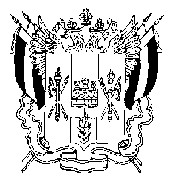 ТЕРРИТОРИАЛЬНАЯ ИЗБИРАТЕЛЬНАЯ КОМИССИЯ ЗЕРНОГРАДСКОГО РАЙОНА РОСТОВСКОЙ ОБЛАСТИПОСТАНОВЛЕНИЕ30 октября 2020г.                                                                                   № 156-3г.ЗерноградОб изменении в составе участковой избирательной комиссии избирательного участка, участка референдума № 64728 октября 2020 года поступило заявление, с просьбой вывести из состава участковой избирательной комиссии избирательного участка, участка референдума № 647 по семейным обстоятельствам от Досмамбетова Вадима Джигитовича, выдвинутого в состав участковой комиссии Региональным отделением Политической партии СПРАВЕДЛИВАЯ РОССИЯ в Ростовской области.Всоответствии с п.п.а) п.6  ст.29  Федерального закона от 12 июня 2002 года № 67-ФЗ «Об основных гарантиях избирательных прав и права на участие в референдуме граждан Российской Федерации»,Территориальная избирательная комиссия Зерноградского района Ростовской области ПОСТАНОВЛЯЕТ:Прекратить полномочия члена участковой избирательной комиссии с правом решающего голоса избирательного участка, участка референдума № 647 Досмамбетова В. Д.Направить настоящее постановление в Избирательную комиссию Ростовской области.Направить настоящее постановление в участковую избирательную комиссию избирательного участка, участка референдума № 647.Опубликовать (обнародовать) настоящее постановление на сайте Территориальной избирательной комиссии Зерноградского района Ростовской области.Контроль за исполнением данного постановления возложить на секретаря комиссии Каднову Н. А.Председателя комиссии				                     О. Н. МоисеевСекретарь комиссии 							Н. А. Каднова